Make Something MONDAY: Crafts/project (bowling $2.50 for shoes)Time to Read TUESDAY: Weekly trip to the library/zooWhat’s Cooking WEDNESDAY: Baking or cooking (swim day max 1 hr)Be Thoughtful THURSDAY: Write letters, make cookies, do a service, etc. (Pick a Bucket Stick!)Somewhere Fun FRIDAY: Go swimming, visit a museum, get out of the house, etc. (Pick a Bucket Stick!)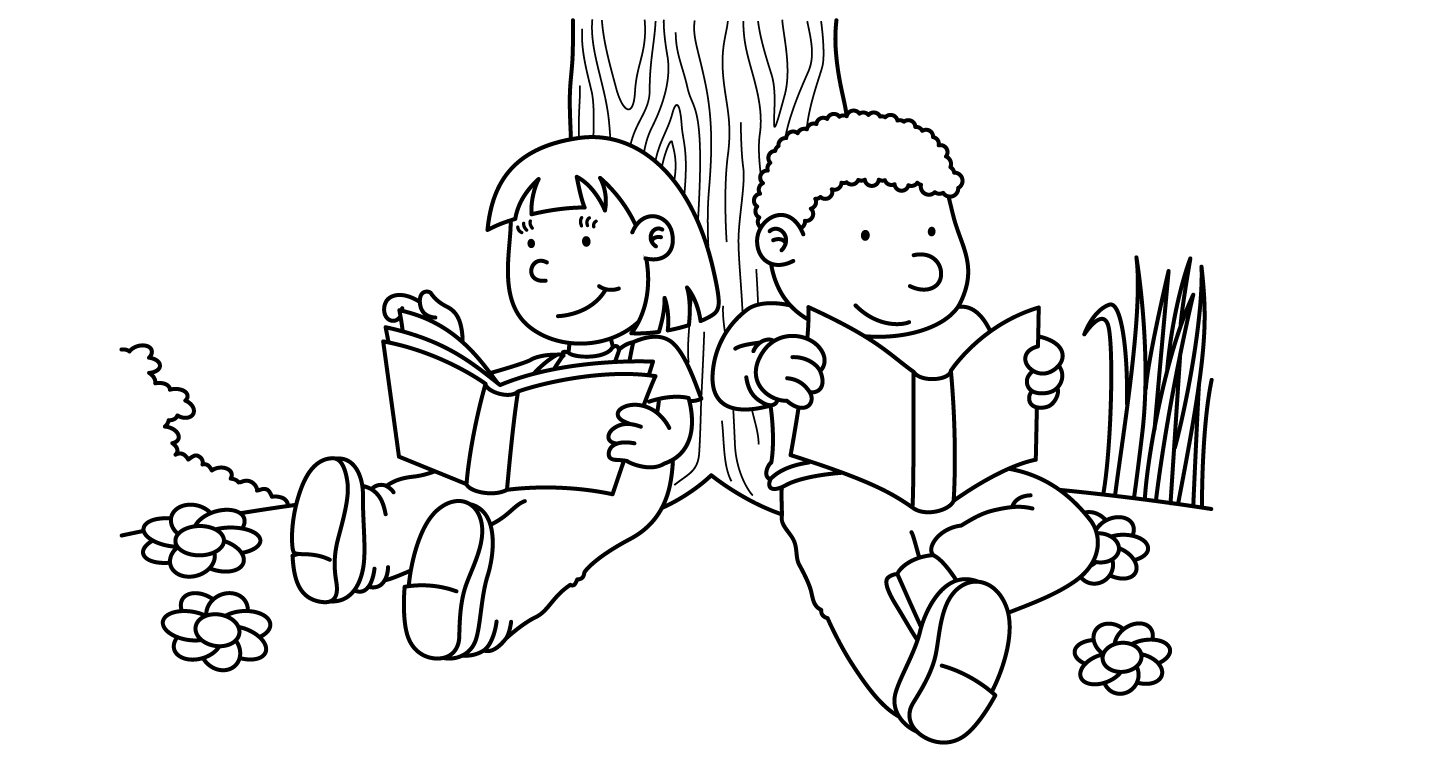 MONTH of JUNEMONTH of JUNEMONTH of JUNEMONTH of JUNEMONTH of JUNEMONTH of JUNEMONTH of JUNESundayMondayTuesdayWednesdayThursdayFridaySaturday12Modge-Podge flower pots3Library4Movie: Night @ the Museum5Ftn. Crk: Wiggly Worms ($4)6789Father’s Day Craft10Library11Movie: Ice Age – The Meltdown12Bear Crk: Bug Dance ($4)131415163-D Hand17Fine Arts Ctr.Library18Movie: Epic19Pueblo: Garden Creepy Crawlies ($3)20212223Stepping Stone24Library25Movie: The Croods26Pueblo: Carnival of the Animals ($3)27282930 4th of July T-shirt